Hiermit beantrage ich Urlaub/ I apply for vacationsNeuer Resturlaub/ new vacation entitlement:       Tage/ daysMeine Vertretung übernimmt/ My substitute is:							Datum/ date:      	 Meine Unterschrift/ My signature: 									Der Urlaub wird genehmigt/ vacation is approved:															(Unterschrift des Vorgesetzten/ signature of supervisor)Interner Vermerk/ internal note: im PVS eingetragen: 	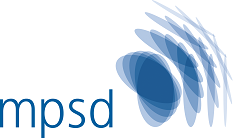 	Antrag auf ErholungsurlaubVacation application Hiermit beantrage ich Urlaub/ I apply for vacationsNeuer Resturlaub/ new vacation entitlement:       Tage/ daysMeine Vertretung übernimmt/ My substitute is:							Datum/ date:      	 Meine Unterschrift/ My signature: 									Der Urlaub wird genehmigt/ vacation is approved:															(Unterschrift des Vorgesetzten/ signature of supervisor)Name:      Abteilung/ Department:      Akt. Urlaubsanspruch im lfd. Jahr/ Current vacation entitlement for this year:       Tage/ daysGgf. Resturlaub aus dem Vorjahr/ remaining vacation entitlement from last year (if applicable):       Tage/ daysvom/ from      bis/ until      =       Arbeitstage/ working daysvom/ from      bis/ until      =       Arbeitstage/ working daysvom/ from      bis/ until      =       Arbeitstage/ working daysName:      Abteilung/ Department:      Akt. Urlaubsanspruch im lfd. Jahr/ Current vacation entitlement for this year:       Tage/ daysGgf. Resturlaub aus dem Vorjahr/ remaining vacation entitlement from last year (if applicable):       Tage/ daysvom/ from      bis/ until      =       Arbeitstage/ working daysvom/ from      bis/ until      =       Arbeitstage/ working daysvom/ from      bis/ until      =       Arbeitstage/ working days